Czwartek – 01.04.2021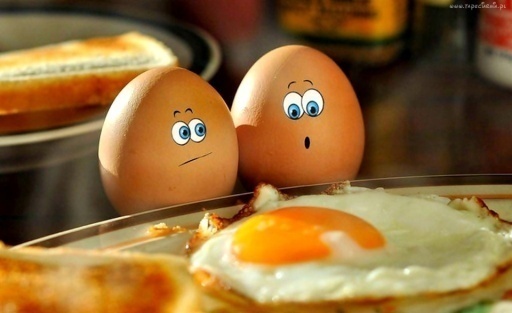 Powitanka na dobry początek dnia – przywitaj prawą ręką lewe ucho, prawą ręką prawe ucho, prawą ręką lewe kolano, lewą ręką prawe kolano, podaj mamie prawą rękę, potem lewą rękę i wspólnie pobawcie się przy piosence „Hopla,hopla”.https://www.youtube.com/watch?v=t-jVEPrPR9c„Wiem czy nie wiem” Dziecko próbuje odpowiedzieć na pytania rodzica:- czy potrafisz podać przykłady  zwierząt, które wykluwają się z jajek?- z czego zbudowane jest jajko? (można rozbić jajko na talerzyku i nazwać jego części)- do jakich potraw potrzebujemy jajek?- jakie są twoje ulubione potrawy z jajek?- czy jajka jemy na surowo?Eksperymenty z jajkamiDo zabaw badawczych potrzebne będą jajka gotowane i surowe oraz szklanka z wodą.Dziecko wykonuje eksperymenty, szuka odpowiedzi na pytania:- Które jajko wiruje szybciej: surowe czy ugotowane? – próba kręcenia- Czy jajka (surowe i ugotowane) pływają czy toną? – próba topienia- Czy jajko ugotowane daje się zgnieść jedną ręką? – próba zgniecenia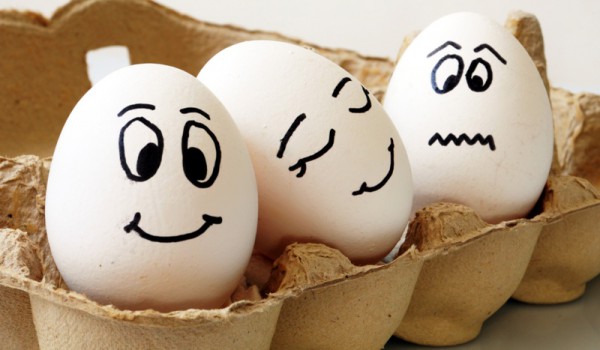 - narysuj pisakiem na ugotowanym jajku minę, która pokazuje twój nastrój!Zachęcam do obejrzenia innych ciekawych eksperymentów z jajkami : https://www.youtube.com/watch?v=dtsnC2am0_w&feature=emb_logo Zachęcam do wykonania wybranej  pracy plastycznej: zajączek z talerzyka papierowegoCo będzie potrzebne do jego wykonania?- talerzyk papierowy,- nożyczki,- biały i różowy papier,- ruchome oczka lub wycięte z papieru,- czarny pisak,- klejJak wykonać zajączka?- zaginamy talerzyk na pół,- wycinamy uszka i przyklejamy z tyłu talerzyka,- naklejamy oczy i nosek,- dorysowujemy wąsiki i buzię i zajączek gotowy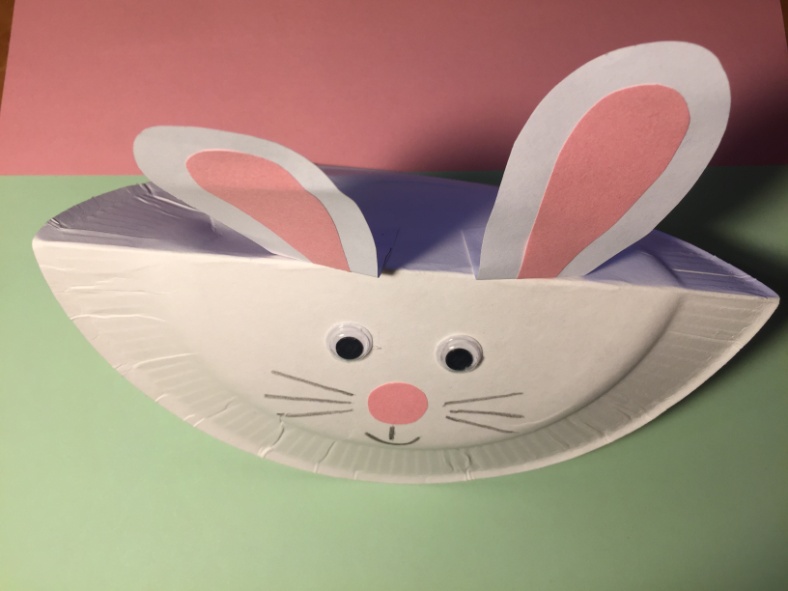 wielkanocny zajączek z rolkiCo będzie potrzebne do jego wykonania?- rolka po papierze toaletowym,- kolorowy papier – biały i różowy,- nożyczki,- klej,- czarny pisakJak wykonać zajączka?-  odmierzamy odpowiednią długość białego papieru, tak aby okleić  dokładnie całą rolkę,- następnie oklejamy rolkę oraz wycinamy z papieru  uszy zajączka oraz jego łapki,- wycinamy oczka i nosek,  przyklejamy wszystkie części zajączka w odpowiednich miejscach - na koniec dorysowujemy wąsiki oraz buźkę i zajączek gotowy 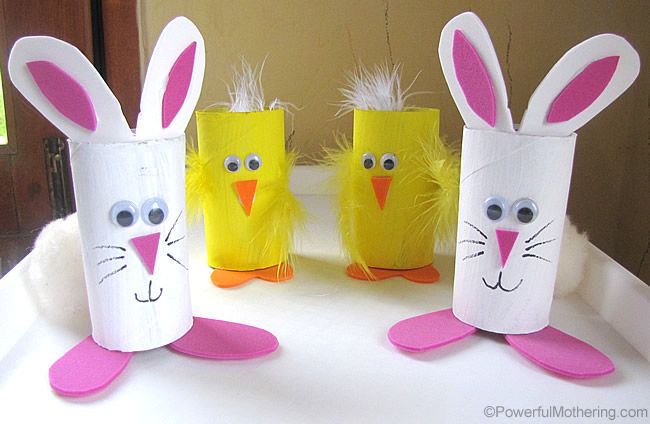 Dodatkowo proponuję 6 latkom i chętnym 5 latkom samodzielne czytanie tekstupt: „Baby wielkanocne”.„CZYTANKOWO”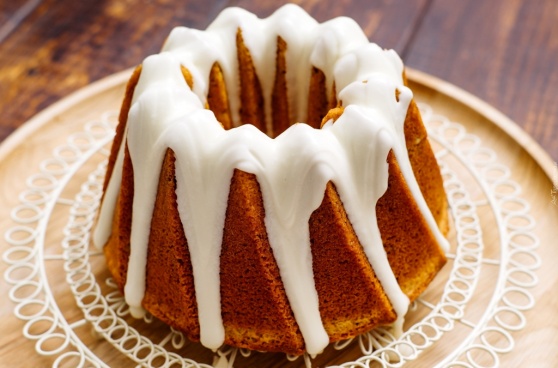 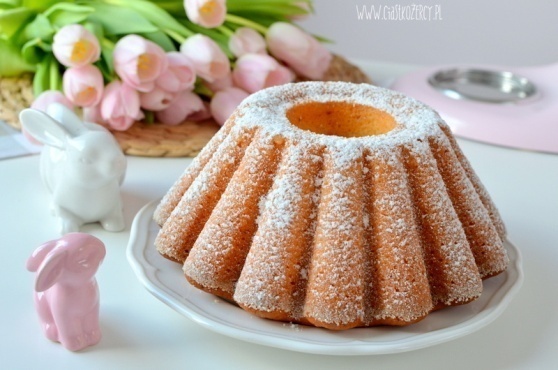 To babka i to babka.Ta ma lukier, a ta cukier puder.My mamy 2 babki.To babki na Wielkanoc.OWOCNEJ PRACY !!!     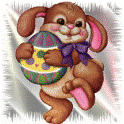 A teraz czas na wesołe zabawy na powietrzu – może ułożysz tor przeszkód z patyczków i kamyków, a potem spróbujesz te przeszkody przeskakiwać lub omijać, np.: na czworakach albo w inny wymyślony przez siebie sposób.POWODZENIA!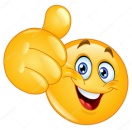 